FCC Proposes Reverse Auction to Fund Rural BroadbandThe Federal Communications Commission is seeking comment on a public notice to hold a reverse auction for the distribution of Connect America Fund money. The auction, which would be held in 2018, would provide up to $1.98 billion to service providers for bringing broadband and voice services to rural areas.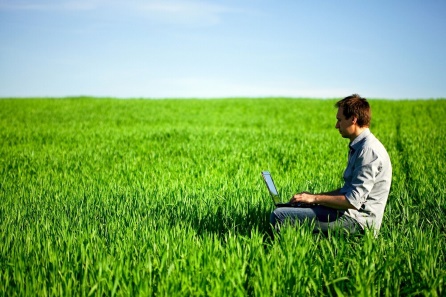 Telecompetitor 8/3/17http://www.telecompetitor.com/caf-auction-will-provide-2-billion-for-rural-broadband-fcc-anticipates-new-service-providers/Image source:http://kclr96fm.com/media/2016/07/rural-broadband-2.jpg